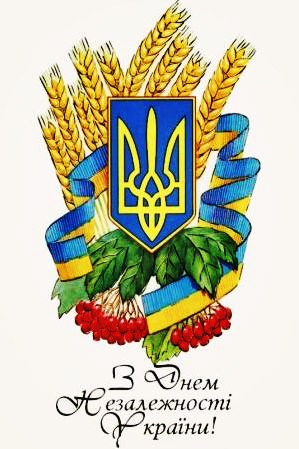 87642, м. Маріуполь,с. Виноградне, вул. Радянська, 38vinogradnoe_scool@ukr.net(0962830234)(0962361689)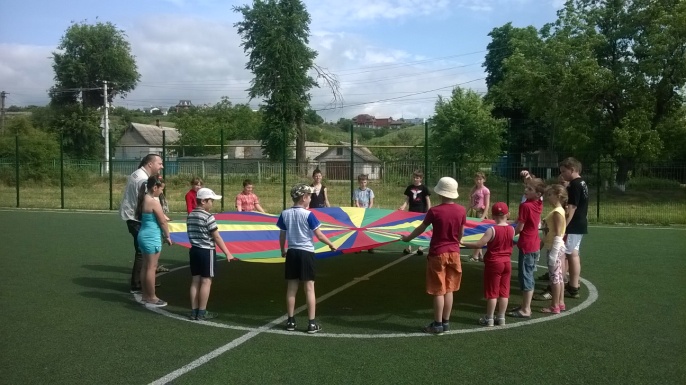 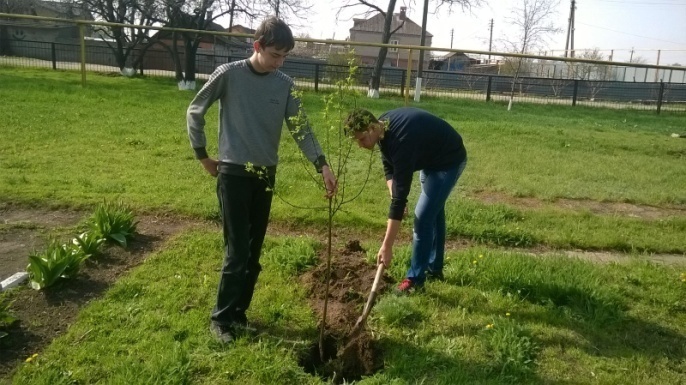 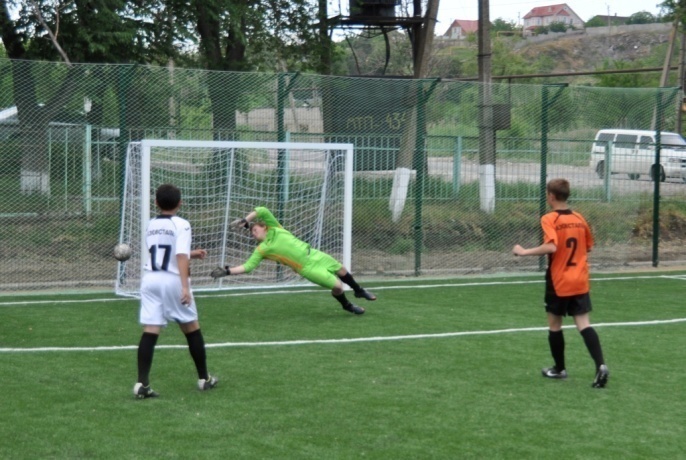 Виноградненська загальноосвітня школа І-ІІІ ступенів Маріупольської міської ради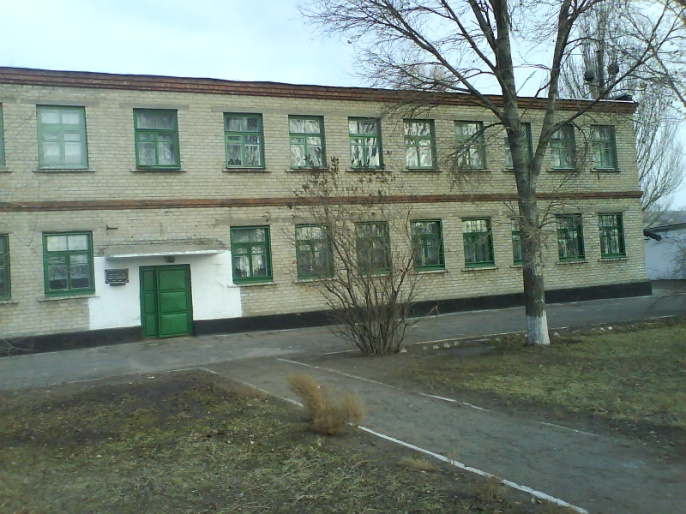 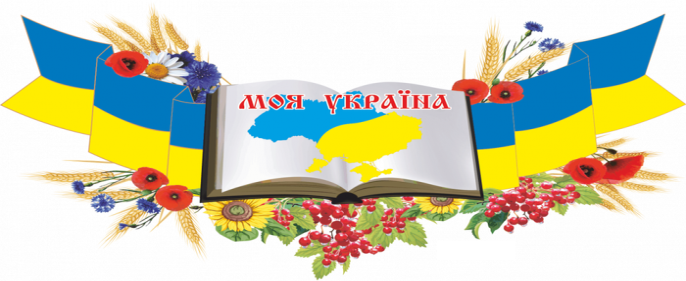 м. Маріуполь,с. Виноградне -  2017 рПроблема школи:«Розвиток самоосвітньої діяльності учителя та учня шляхом введення особисто-орієнтовних технологій»Педагогічний колектив:16 вчителів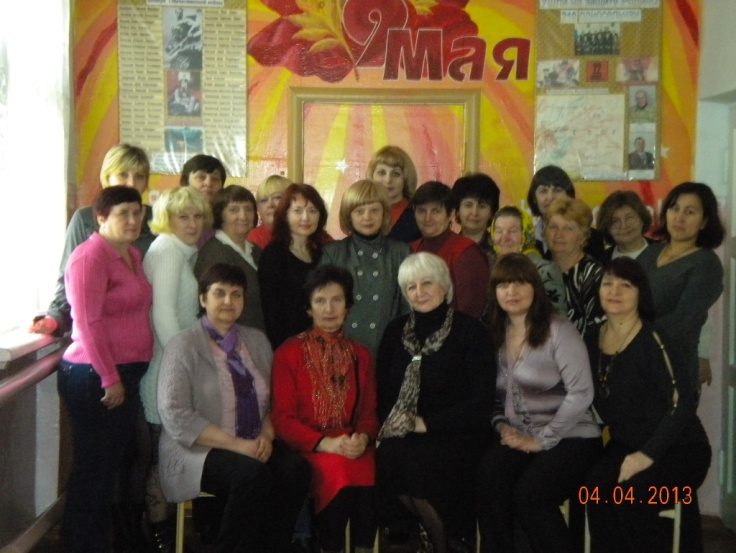 Основні напрямки роботи:впровадження інформаційно-комунікаційних технологій у НВП (хмарні технології),здоров’язберігаючі технології,національно-патріотичне вихованя,співпраця з міжнародними організаціями.Здоров'язберігаючі технологіїІгрова терапія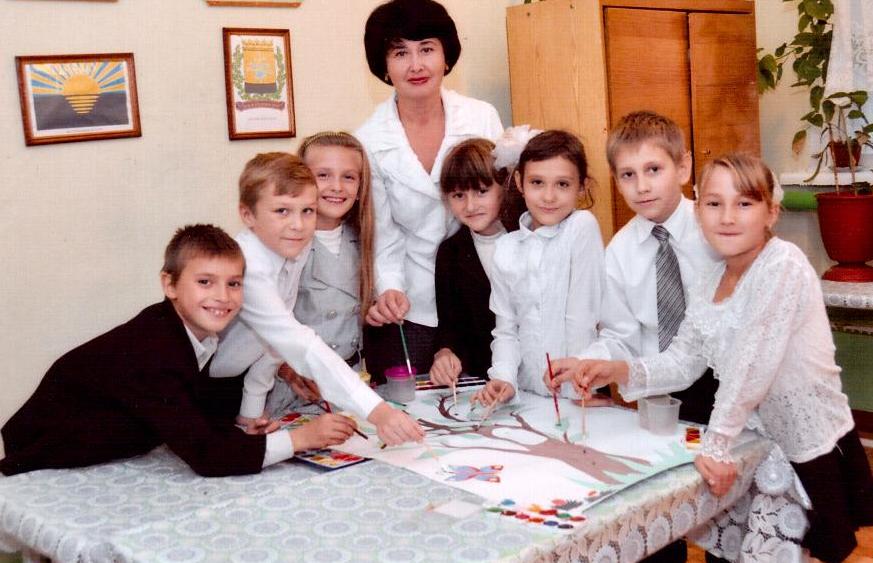 Хмарні технологіїНаціонально-патріотичне виховання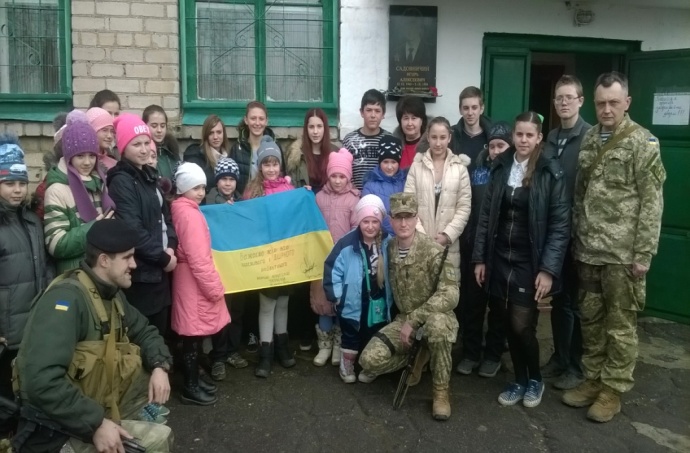 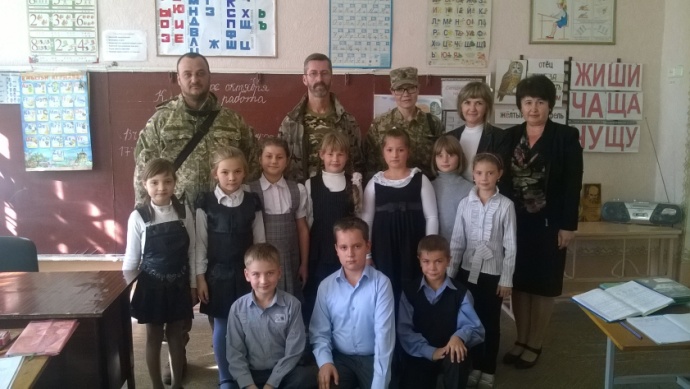 Співпраця з міжнародними організаціями:Юнісеф,Tere des homes,Аdra,Християнська служба порятунку.представництво Червоного Хреста